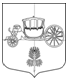 ВНУТРИГОРОДСКОЕ МУНИЦИПАЛЬНОЕ ОБРАЗОВАНИЕ САНКТ-ПЕТЕРБУРГА МУНИЦИПАЛЬНОГО ОКРУГА СОСНОВАЯ ПОЛЯНАМЕСТНАЯ АДМИНИСТРАЦИЯП О С Т А Н О В Л Е Н И Е«О внесении изменений в Приложения к Постановлению Местной администрации от 30.10.2019 № 1-30 «Об утверждении ведомственных целевых программ внутригородского муниципального образования Санкт-Петербурга муниципального округа СОСНОВАЯ ПОЛЯНА на 2020 год»           В соответствии с Федеральным законом от 06.10.2003 №131-ФЗ «Об общих принципах организации местного самоуправления в Российской Федерации», Законом Санкт-Петербурга от 23.09.2009 №420-79 «Об организации местного самоуправления в Санкт-Петербурге», Уставом внутригородского муниципального образования Санкт-Петербурга муниципального округа СОСНОВАЯ ПОЛЯНА, ПОСТАНОВЛЯЮ:1. Внести следующие изменения в следующие Приложения к Постановлению Местной администрации от 30.10.2019 № 1-30 «Об утверждении ведомственных целевых  программ год внутригородского муниципального образования Санкт-Петербурга муниципального округа СОСНОВАЯ ПОЛЯНА на 2020 год» (далее – Постановление):Приложение №7 «Организация и проведение досуговых мероприятий для жителей муниципального образования» согласно Приложению №1 к настоящему Постановлению;2. Постановление вступает в силу с момента его подписания.3. Контроль исполнения настоящего Постановления оставляю за собой.Глава Местной администрации					МО СОСНОВАЯ ПОЛЯНА		                                                         М.З. БабаёвПриложение №1к Постановлению №1-29от 05.10.2020г.УтверждаюГлава Местной администрацииМО СОСНОВАЯ ПОЛЯНА__________________ М.З.БабаёвПАСПОРТведомственной целевой программы внутригородского муниципального    образованияСанкт-Петербурга муниципального округа СОСНОВАЯ ПОЛЯНА на 2020 год«Организация и проведение досуговых мероприятийдля жителей муниципального образования»Перечень мероприятий ведомственной целевой программы на 2020 год«Организация и проведение досуговых мероприятийдля жителей муниципального образования»Код бюджетной классификации 939 0801 44000 00561244Руководитель общего отдела 						Штыга С.В.05.10.2020Санкт-Петербург№1-29Ответственный исполнитель программыМестная администрация внутригородского муниципального образования Санкт-Петербурга муниципального округа СОСНОВАЯ ПОЛЯНА.Основанияразработки программы- Конституция Российской Федерации;- Федеральный закон от 06.10.2003 № 131-ФЗ "Об общих принципах организации местного самоуправления в Российской Федерации»;- Федеральный закон от 19.05.1995 № 82-ФЗ "Об общественных объединениях»;- Федеральный закон от 12.01.1996 № 7-ФЗ "О некоммерческих организациях»;- Постановление Верховного Совета Российской Федерации от 03.06.1993 № 5090-1 "Об Основных направлениях государственной молодежной политики в Российской Федерации";- Закон Санкт-Петербурга от 23.09.2009 № 420-79 «Об организации местного самоуправления в Санкт-Петербурге»;-Устав внутригородского муниципального образования Санкт-Петербурга муниципального округа СОСНОВАЯ ПОЛЯНАЦели программыСоздание условий для формирования законопослушных, образованных, духовно и физически здоровых граждан, обладающих здоровой мотивацией к самореализации во всех сферах активной созидательной деятельности на благо внутригородского муниципального образования Санкт-Петербурга муниципального округа СОСНОВАЯ ПОЛЯНА.Задачи программыФормирование нормативной правовой базы и проведение организационно-методической деятельности с целью повышения эффективности реализации политики в сфере культурного досуга внутригородского муниципального образования Санкт-Петербурга муниципального округа СОСНОВАЯ ПОЛЯНА.Этапы и сроки реализации программы2020 годОбъемы бюджетных ассигнований программы( тыс. руб.)       1965,0Источники финансирования программыМестный бюджет внутригородского муниципального образования Санкт-Петербурга муниципального округа СОСНОВАЯ ПОЛЯНА на 2020 годОжидаемыерезультаты реализации программыРеализация мероприятий ведомственной целевой программы позволит обеспечить:- оптимизацию методического, аналитического и информационного сопровождения в сфере культурного досуга внутригородского муниципального образования Санкт-Петербурга муниципального округа СОСНОВАЯ ПОЛЯНА;- создать новые формы поддержки социально значимых инициатив; - увеличить численность жителей, принимающих участие в реализации городских социально значимых инициативных проектов внутригородского муниципального образования Санкт-Петербурга муниципального округа СОСНОВАЯ ПОЛЯНА;- увеличить рост численности жителей, принимающих участие в деятельности общественных объединений (в том числе патриотической направленности) внутригородского муниципального образования Санкт-Петербурга муниципального округа СОСНОВАЯ ПОЛЯНА;          - стабилизировать становление и развитие общегражданских традиций;- увеличить численность жителей, принимающих участие в организации и проведении массовых мероприятий внутригородского муниципального образования Санкт-Петербурга муниципального округа СОСНОВАЯ ПОЛЯНА.№ 
п/п Наименование
мероприятия Сумма (тыс. руб.)Период проведенияКол-во участников (человек)1.Организация и проведение культурно-досуговых мероприятий (2 мероприятия)80,0сентябрь-октябрь1002.Организация и проведение выставки творческих работ «Мой округ»70,0сентябрь-октябрь503. Организация и проведение мероприятия ко Дню знаний с вручением подарков первоклассникам345,0сентябрь-октябрь7304.Организация и проведение мероприятия посвященного торжественному открытию сквера в пос. Ленино360,00октябрь4005.Организация и проведение Новогодних представлений для детей 940,0ноябрь-декабрь12006.Приобретение билетов на новогодние спектакли в театры города для опекаемых детей70,00ноябрь-декабрь507.Изготовление календарей для жителей 90,00ноябрь-декабрь150  8.Закупка цветов для поздравления жителей муниципального округа10,00в течение года100ИТОГО (тыс. руб.)1965,0